АДМИНИСТРАЦИЯгорода Нижний ТагилПархоменко ул., д. 1а, г. Нижний Тагил,Свердловская область, Россия, 622034 телефоны (3435) 41-00-11,  (3435) 47-11-59Тел./факс: (3435) 47-11-93E-mail: odo.ntagil@mail.ruОКПО 04042030 ОГРН 1026601384732ИНН/КПП 6623000754/662301001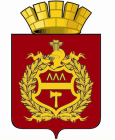 Уважаемые коллеги!Обращаю ваше внимание, что в соответствии с подпунктом 3 пункта 2 постановления Администрации города Нижний Тагил от 29.03.2022 № 617-ПА «О мерах по обеспечению исполнения бюджета города Нижний Тагил и признании утратившими силу отдельных постановлений Администрации города Нижний Тагил» муниципальные бюджетные и казенные учреждения размещают документацию о проведении закупок на текущий финансовый год в единой информационной системе в сфере закупок не позднее 1 октября текущего года или последнего рабочего дня до указанной даты.Размещение после вышеуказанной даты возможно с разрешения Главы города Нижний Тагил при предварительном согласовании с курирующим заместителем Главы Администрации города и заместителем Главы Администрации города по финансово-экономической политике.Прошу довести вышеуказанную информацию до подведомственных учреждений.№№на №отот